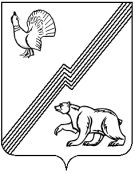 АДМИНИСТРАЦИЯ ГОРОДА ЮГОРСКАХанты-Мансийского автономного округа – Югры ПОСТАНОВЛЕНИЕот 27 апреля 2015 года									          № 1906Об утверждении Положения о проведении городского конкурса «Лучший социальный проект по профилактике социального сиротства, правонарушений и безнадзорности несовершеннолетних»В соответствии с Федеральным законом от 24.06.1999 № 120-ФЗ «Об основах системы профилактики безнадзорности и правонарушений несовершеннолетних», в целях профилактики правонарушений и преступлений, совершаемых несовершеннолетними и в отношении несовершеннолетних на территории города Югорска:1. Утвердить Положение о проведении городского конкурса «Лучший социальный проект по профилактике социального сиротства, правонарушений и безнадзорности несовершеннолетних» (приложение).2. Опубликовать постановление в газете «Югорский вестник» и разместить на официальном сайте администрации города Югорска.3. Контроль за выполнением постановления возложить на заместителя главы администрации города Югорска Т.И. Долгодворову.Исполняющий обязанностиглавы администрации города Югорска                                                                         С.Д. ГолинПриложениек постановлениюадминистрации города Югорскаот 27 апреля 2015 года № 1906ПОЛОЖЕНИЕо проведении городского конкурса «Лучший социальный проект по профилактике социального сиротства, правонарушений и безнадзорности несовершеннолетних»1. Общие положения1.1. Настоящее Положение определяет цели, задачи, круг участников, порядок предоставления документов и проведения городского конкурса «Лучший социальный проект по профилактике социального сиротства, правонарушений и безнадзорности несовершеннолетних» (далее — Конкурс) в городе Югорке в 2015 году, а также порядок подведения его итогов и дальнейшего использования конкурсных материалов.1.2. Организаторами Конкурса являются отдел по организации деятельности территориальной комиссии по делам несовершеннолетних и защите их прав при администрации города Югорска и Управление опеки и попечительства администрации города Югорска.2. Цели и задачи Конкурса2.1. Целями Конкурса являются:повышение уровня научно-методического и профессионального обеспечения деятельности по профилактике социального сиротства, правонарушений и безнадзорности несовершеннолетних; формирование общих подходов к ведению информационно-пропагандистской и разъяснительной работы.2.2. Задачами Конкурса являются:- создание реестра лучших проектов профилактики социального сиротства и профилактики правонарушений, безнадзорности несовершеннолетних, реализуемых учреждениями города;создание предпосылок для принятия организационно-управленческих решений в сфере профилактики социального сиротства, правонарушений, безнадзорности несовершеннолетних, развития инновационных услуг для неблагополучных семей, реабилитации семей и детей, находящихся в социально-опасном положении, сопровождению замещающих семей, социальной адаптации детей-сирот и детей, оставшихся без попечения родителей и лиц из их числа;-  практическое внедрение наиболее эффективных проектов;- создание информационно-агитационных материалов по профилактике семейного неблагополучия, социального сиротства, безнадзорности и правонарушений несовершеннолетних;- выявление и распространение лучших педагогический проектов и практик по формированию законопослушного поведения несовершеннолетних.3. Участники Конкурса В Конкурсе могут принимать участие органы и учреждения системы профилактики безнадзорности и правонарушений несовершеннолетних, организации, принимающие участие в работе по профилактике социального сиротства, правонарушений, безнадзорности несовершеннолетних, на территории города Югорска независимо от их организационно-правовой формы и ведомственной принадлежности (далее - Участники). Участие в Конкурсе является добровольным.4. Порядок представления документов для участия в Конкурсе Сообщение о проведении Конкурса размещается в средствах массовой информации, на официальном сайте администрации города Югорска (www.adm.ugorsk.ru). Для участия в Конкурсе Участники в период с 01.05.2015 по 15.05.2015 предоставляют в управление опеки и попечительства администрации города Югорска                     (г. Югорск, ул. Ленина, 41, каб. 102) следующие документы:  заявку на участие в Конкурсе (приложение 1);проект, утвержденный руководителем организации – участника, на бумажном носителе в двух экземплярах, соответствующий приложению 2 к настоящему Порядку, с приложением электронного варианта;смету реализации проекта. К Конкурсу не допускаются Участники, предоставившие документы, не соответствующие требованиям, установленным пунктом 4.2 настоящего Положения.Представленные на Конкурс материалы не рецензируются и  не возвращаются.5. Требования к оценке проектовКритерии оценки проектов:Общие критерии: соответствие требованиям настоящего Положения к содержанию проекта; актуальность (значимость для развития услуг для семей и детей); инновационный подход (содержит новые методы и формы работы, предусматривает использование современных информационных, коммуникационных технологий и т.д.); экономическая целесообразность и эффективность (обоснованность затрат полученными результатами); кадровое обеспечение проекта (обеспеченность квалифицированными кадрами, способными реализовать проект); ожидаемые результаты (содержит количественные показатели для оценки результатов, которые будут достигнуты в ходе реализации проекта); разработанность и эффективность механизма реализации; соответствие местным условиям и востребованность; взаимодействие с заинтересованными организациями (направлен на развитие сотрудничества с другими учреждениями и организациями города в деятельности по профилактике социального сиротства, безнадзорности, правонарушений несовершеннолетних);Частные критерии: макеты информационно-агитационных материалов должны быть наглядными, актуальными, функциональными, соответствовать целям Конкурса; авторство (проект должен иметь авторский характер); результативность.5.2.	Мероприятия проекта должны быть конкретными, исключающими неясность толкования, направленными на получение конечного результата, подлежащего оценке.Порядок проведения Конкурса6.1.	 Общее руководство Конкурсом осуществляется Экспертным советом конкурса (приложение 3). 6.2. Конкурс проводится в два этапа. На 1 этапе члены Экспертного совета проводят анализ и экспертную оценку представленных Участниками материалов. По результатам 1 этапа члены Экспертного совета: рекомендует проекты к публичной защите; рекомендует макеты, прошедшие отбор к тиражированию и изданию;  в письменном виде предоставляют Участнику мотивированный отказ в допуске к публичной защите.6.3. На 2 этапе Конкурса проекты защищаются на заседании Экспертного совета представителями Участника публично, в соответствии с регламентом (защита — 5 минут, обсуждение — 3-5 минут), в присутствии общественности и представителей средств массовой информации.6.4. Проекты оцениваются по 5-ти бальной системе по каждому критерию, установленному пунктом 5.1 настоящего Положения.6.5. При равенстве общего количества баллов, полученных по результатам проведения Конкурса, решение о признании победителем принимается Председателем Экспертной комиссии.6.6. Решение Экспертного совета оформляется протоколом.7. Награждение По итогам публичной защиты проектов, Участники признанные победителями, награждаются грамотами и денежными премиями:за первое место – денежной премией в размере 100 000 рублей;за второе место – денежной премией в размере 60 000 рублей;за третье место – денежной премией в размере 30 000 рублей;Экспертный совет Конкурса вправе назначать специальные призы. Специальный приз – денежная премия в размере до 20 000 рублей.Участники 2 этапа Конкурса, не признанные победителями, награждаются благодарственными письмами. Награждение победителей осуществляется за счет субвенции, предоставляемых из бюджета автономного округа для осуществления переданных отдельных государственных полномочий по образованию и организации деятельности территориальных комиссий по делам несовершеннолетних и защите их прав. Награждение победителей проводится во время городского мероприятия, посвященному Дню защиты детей. Дата и время церемонии награждения победителей публикуется на официальном городском сайте администрации города Югорска (www.adm.ugorsk.ru).Приложение 1к Положению о городском конкурсе«Лучший социальный проект по профилактике социального сиротства, правонарушений и безнадзорности несовершеннолетних»ЗАЯВКАна участие в городском конкурсе«Лучший социальный проект по профилактике социального сиротства, правонарушений и безнадзорности несовершеннолетних»Название проекта _________________________________________________________________Цель проекта______________________________________________________________________Автор проекта_____________________________________________________________________Название макета___________________________________________________________________Организация, реализующая проект: Полное наименование_____________________________________________________________Ведомственная принадлежность_____________________________________________________Учредитель_______________________________________________________________________Штатная численность______________________________________________________________Количество специалистов, реализующих проект ______________________________________Категория обслуживаемых лиц______________________________________________________Юридический адрес учреждения____________________________________________________Контактное лицо__________________________________________________________________Контактный телефон, факс_________________________________________________________Электронный адрес________________________________________________________________Руководитель:Должность ________________________________________________________________________ФИО________________________________________Контактный телефон__________________________Подпись руководителя(печать учреждения)Приложение 2к Положению о городском конкурсе«Лучший социальный проект по профилактике социального сиротства, правонарушений и безнадзорности несовершеннолетних»СОДЕРЖАНИЕ ПРОЕКТАНазвание проекта. Его актуальностьЦель и задачи проектаЭтапы и сроки реализацииОсновное содержаниеМеханизм реализации проектаКадровое обеспечениеКонечные результаты реализации проектаКритерии оценки эффективности реализации программы, проектаИсточники финансирования и смета затратИсточники финансирования и смета затрат проекта:Приложение 3к Положению о городском конкурсе«Лучший социальный проект по профилактике социального сиротства, правонарушений и безнадзорности несовершеннолетних»Состав экспертного советаПредседатель 		    Т.И. Долгодворова, заместитель главы администрации города 					    ЮгорскаЗаместитель председателя   Ю.С Лыпелмен, начальник отдела по организации деятельности 					    Территориальной комиссии по делам несовершеннолетних и  				                защите их прав при администрации города ЮгорскаОтветственный секретарь   Л.Г. Князь, заместитель начальника отдела по организации 					                деятельности Территориальной комиссии по делам 							    несовершеннолетних и защите их правЧлены совета:				В.М. Бурматов, начальник управления по социальной политики 					администрации города ЮгорскаН.И. Бобровская, начальник управления образования администрации города Югорска				Е.В. Быстрова, начальник управления опеки и попечительства 					администрации города ЮгорскаЕ.М. Киселева, начальник управления социальной защиты населения по городу Югорску и Советскому району				С.Е. Кузьмичев, начальник ОДН ОМВД России по городу Югорску 				            (по согласованию)				К.А. Кутуев, председатель городского Родительского комитета (по 					согласованию)Н.Н. Нестерова, начальник управления культуры администрации города Югорска№ МероприятиеФинансовые затратыФинансовые затратыФинансовые затратыСроки реализацииИсполни телиОжидаемые результаты№ МероприятиебюджетныевнебюджетныеОбщая суммаСроки реализацииИсполни телиОжидаемые результаты